ПриложениеУправление общественных связей и молодежной политики Окружной администрации города Якутска проводит конкурс дизайна открыток среди обучающихся образовательных учреждений города Якутска, приуроченный к празднованию Дня защитника Отечества (далее – Конкурс). Целью Конкурса является гражданско-патриотическое воспитание обучающихся, формирование уважительного отношения к отечественной истории.Задачи:- выявление и поддержка творчества подрастающего поколения;- создание условий для творческой самореализации и культурного роста обучающихся. Конкурс проводится в следующих возрастных категориях:- от 7 до 11 лет;- от 12 до 17 лет.Сроки проведения:- с 14 по 21 февраля - прием работ;- 22 февраля – подведение итогов.В рамках темы Конкурса участникам необходимо создать дизайн поздравительной открытки «Защитника Отечества». Автор рисунка на свое усмотрение может предложить горизонтальный или вертикальный формат открытки без поздравительного текста.Каждый участник может представить только одну работу на Конкурс. Работы в соавторстве на Конкурс не принимаются. Фотоизображение или скан Работы должны обладать хорошим качеством, обеспечивающим возможность всесторонней оценки исполнения работы.Участие в Конкурсе означает автоматическое согласие участников Конкурса на обработку их персональных данных и согласие на:- размещение фотоизображений или сканов Работ (цифровых воспроизведений) на официальном сайте Окружной администрации города Якутска;- использование фотоизображений или сканов Работ (цифровых воспроизведений) для дальнейшего использования;-  распространение фотоизображений или сканов Работ (цифровых воспроизведений) посредством отправления по электронной почте любым третьим лицам;- воспроизведение Работ в целях создания специальной праздничной серии-коллекции открыток с фотографиями работ, а также на распространение воспроизведений Работ посредством направления созданной коллекции Победителям Конкурса. Представленные Работы оцениваются исходя из следующих критериев:- соответствие тематике Конкурса;- художественный уровень Работы, соответствие мастерства исполнения возрасту участника;- творческий замысел, оригинальность, наличие интересных деталей, усиливающих смысловую нагрузку;- общее впечатление от работы.Работы принимаются на электронную почту с пометкой «День Защитника Отечества» umisp.ykt@mail.ru до 21.02.2022 г. 17:00 ч. По всем интересующим вопросам обращаться главному специалисту отдела молодежной политики - Христофоровой Евгение Гаврильевне по номеру телефона 40-88-46, Управление общественных связей и молодежной политике Окружной администрации города Якутска.Работы победителей Конкурса размещаются на официальной странице УОСиМП в социальной сети INSTAGRAM @MOLODEZHKA_YKT. По итогам Конкурса в каждой возрастной категории выбираются победители по номинациям:I-ая возрастная группа (от 7 до 11 лет):Номинация «Лучший дизайн открытки» (на конкурс к 23 февраля принимаются фото/скан открыток ко Дню защитника Отечества, сделанных своими руками, соответствующие тематике). Сертификат на сумму 5000 руб;Номинация «Творчество без границ» (свободная номинация, в которой на конкурс принимаются любые творческие работы на тему Дня защитника Отечества). Сертификат на сумму 5000 руб.II-ая возрастная группа (от 12 до 17 лет):Номинация «Лучший дизайн открытки» (на конкурс к 23 февраля принимаются фото/скан открыток ко Дню защитника Отечества, сделанных своими руками, соответствующие тематике). Сертификат на сумму 5000 руб;Номинация «Творчество без границ» (свободная номинация, в которой на конкурс принимаются любые творческие работы на тему Дня защитника Отечества). Сертификат на сумму 5000 руб.А также, поощрительный приз – сертификат на сумму 1000 руб. Христофорова Е.Г.40-88-46Окружная администрациягорода ЯкутскаУПРАВЛЕНИЕ ОБЩЕСТВЕННЫХ СВЯЗЕЙ И МОЛОДЕЖНОЙ ПОЛИТИКИул. Хабарова, 27/1, г. Якутск, 677000Тел. 40-88-46e-mail: umisp.ykt@mail.ru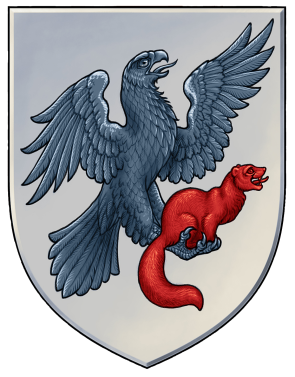 Дьокуускай куоратуокуругун дьаhалтатаУОПСАСТЫБАННАЙ СИБЭЭСКЭ УОННА ЫЧЧАТ БЭЛИИТИКЭТИГЭР УПРАВЛЕНИЕТА                  Хабарова уул., 27/1,                  Дьокуускай к., 677000  Тел. 40-88-46e-mail: umisp.ykt@mail.ru